ОПИС ДИСЦИПЛІНИМета навчальної дисципліни «Психологічна безпека особистості» ‒ сприяти засвоєнню знань та створенню світоглядних переконань, необхідних для реалізації наукового та особистісного потенціалу.  Завдання дисципліни: визначення світоглядних особливостей і ресурсних можливостей психіки, що забезпечують захист свідомості від впливу, здатного проти волі людини, змінювати психічні стани, психологічні характеристики та поведінку.У результаті вивчення дисципліни здобувач вищої освіти повинен:знати: ознаки і критерії психологічних загроз у соціальній сфері; базові категорії психологічної безпеки особистості; особливості психологічної допомоги при реалізації професійних функцій;вміти: застосовувати набуті знання з основ психологічної безпеки особистості у практичній діяльності; навчати конкретним технікам і прийомам, що сприяють психологічній безпеці. Компетентності ОП: інтегральні:здатність продукувати нові ідеї, розв’язувати комплексні проблеми у сфері психології, застосовувати сучасні методології наукової та науково-педагогічної діяльності, здійснювати власні наукові дослідження, результати яких мають наукову новизну, теоретичне та практичне значення.загальні компетентності (ЗК): ЗК 01. Здатність до наукового мислення (високий рівень абстрактного мислення, аналізу й синтезу) та креативного підходу у вирішенні наукових задач;ЗК 02. Здатність розв’язувати комплексні проблеми психології на підґрунті системного наукового світогляду та загального культурного кругозору із дотриманням принципів професійної етики та академічної доброчесності.фахові  (спеціальні) компетентності (ФК): СК 02. Здатність до глибинного аналізу науково-практичних проблем у галузі психології та прогнозування шляхів їх розвитку й розв’язання.СК 04. Здатність виявляти, ставити та вирішувати проблеми дослідницького характеру в сфері психології, оцінювати та забезпечувати якість виконуваних досліджень.Програмні результати навчання (ПРН) ОП:ПРН 03. Виокремлювати, систематизувати, розв’язувати, критично осмислювати та прогнозувати значущі психологічні проблеми; формулювати і перевіряти гіпотези, використовувати для обґрунтування висновків належні докази, зокрема, результати теоретичного аналізу, емпіричних досліджень (опитувань, спостережень тощо) і математичного та/або комп’ютерного моделювання, наявні дані систематичних аналізів, мета-аналітичних досліджень та літературних оглядів; визначати чинники та тенденції функціонування й розвитку особистості, груп і організацій на різних рівнях психологічного дослідження.ПРН 07. Розробляти та реалізовувати наукові та/або інноваційні проєкти у сфері психології, які дають можливість переосмислити наявне та створити нове цілісне знання та/або професійну практику і розв’язувати значущі наукові та прикладні проблеми психології з урахуванням соціальних, економічних, етичних і правових аспектів.ПРН 10. Займатись саморозвитком: аналізувати свої професійні можливості, ставити перед собою завдання підвищення професійної кваліфікації та мобільності.СТРУКТУРА КУРСУПОЛІТИКА ОЦІНЮВАННЯШКАЛА ОЦІНЮВАННЯ Рекомендовані інформаційні джерелаЖиттєвий світ і психологічна безпека людини в умовах суспільних змін/ М. М. Слюсаревський, Л. А.Найдьонова, Т. М. Титаренко, В. О. Татенко, П. П. Горностай, О. М. Кочубейник, Б. П. Лазоренко. К.  Талком, 2020. 318 с.Орбан-Лембрик Л. Е. Соціальна психологія: підручник: У 2 кн. Кн. 1. Соціальна психологія особистості і спілкування. Київ: Либідь, 2004. 576 с.Основи реабілітаційної психології: подолання наслідків кризи. Навчальний посібник. Том 1. Київ, 2018. 208 с.Панок В. Г., Чаплак Я. В., Андрєєва Я. Ф. Основи психологічної допомоги: теорія та практика психоконсультування : навч. посібник / за заг. ред. В.Г. Панка, І.М. Зварича. Чернівці : Чернівец. нац. ун-т ім. Ю. Федьковича, 2019. 384 с.Титаренко Т. М., Дворник М. С., Климчук В. О.  Соціально-психологічні технології відновлення особистості після травматичних подій : практичний посібник. Національна академія педагогічних наук України, Інститут соціальної та політичної психології. Кропивницький : Імекс-ЛТД, 2019.  220 c. 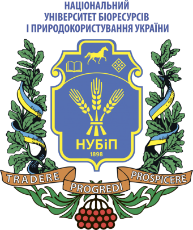 СИЛАБУС ДИСЦИПЛІНИ «Психологічна безпека особистості»Рівень вищої освіти – третій (освітньо-науковий)Спеціальність – 053 «Психологія»Рік навчання 1, семестр 2, Форма навчання: денна, вечірня, заочнаКількість кредитів ЄКТС 5Мова викладання: українська_______________________Лектор курсуШмаргун Віталій Миколайович, доктор психологічних наук, професорКонтактна інформація лектора (e-mail)Кафедра психологіїкорпус. 1, к. 23, тел. 527-83-54e-mail: shmargun2012@ukr.netТемаГод(лекц./прак./сам. роб.)Результати навчанняЗавданняОцінюванняМодуль 1. Особистість та психологічна безпекаМодуль 1. Особистість та психологічна безпекаМодуль 1. Особистість та психологічна безпекаМодуль 1. Особистість та психологічна безпекаМодуль 1. Особистість та психологічна безпекаТема 1. Психологічна безпека особистості 6/6/18Знати: основні джерела психологічних загроз;  Вміти визначити: основні поняття «Психологічної безпеки особистості».1.Написання есе на обрану тему.10 б.Тема 1. Психологічна безпека особистості 6/6/18Знати: основні джерела психологічних загроз;  Вміти визначити: основні поняття «Психологічної безпеки особистості».2. Самостійна робота: аналіз психологічних загроз та їх вплив на розвиток особистості.Перевірка завдань самостійної роботи (ЕНК) 5 б.Тема 2. Проблеми психіки – причина життєвих труднощів6/6/18Розуміти наукові концепції психологічного здоров'я; сутність поняття психіка, стрес; адаптивність.Вміти аналізувати та пояснювати власну поведінку.Практичне заняття: аналіз сенсу життя (піраміда Ділтса).10 б.Тема 2. Проблеми психіки – причина життєвих труднощів6/6/18Розуміти наукові концепції психологічного здоров'я; сутність поняття психіка, стрес; адаптивність.Вміти аналізувати та пояснювати власну поведінку.2. Самостійна робота: розвиток ефективних стратегій комунікації. Перевірка завдань самостійної роботи (ЕНК) 5 бЗмістовий модуль 2. Психологічна стабілізація Змістовий модуль 2. Психологічна стабілізація Змістовий модуль 2. Психологічна стабілізація Змістовий модуль 2. Психологічна стабілізація Змістовий модуль 2. Психологічна стабілізація Тема 3. Свідоме самопрограмування6/6/18Розуміти поняття: самопрограмування, управління собою, стратегії поведінки. Вміти: визначати пріоритети в житті.  Дискусія на тему: самопізнання та самоактуалізація. 10 б.Тема 4. Підсвідомий потенціал особистості6/6/18Знати: загальнометодологічні принципи наукового дослідження в акмеології; показники психічного розвитку.Вміти: виокремлювати основні напрямки сучасної акмеології; визначати акмеологічну позицію психолога в освіті.Практичне заняття: діагностика та аналіз власних основних потреб і типів поведінки, визначення рівня сумісності в міжособистісній взаємодії.10 бТема 5.Нереалізовані здібності – як психологічна загроза 6/6/18Вміти: обирати та застосовувати валідний і надійний психодіагностичний інструментарій психологічного дослідження визначення здібностей і схильності.  Написання есе на обрану тему.10 бЗа навчальну роботу	70 б.За навчальну роботу	70 б.За навчальну роботу	70 б.За навчальну роботу	70 б.За навчальну роботу	70 б.ЕкзаменЕкзаменЕкзаменЕкзамен30 б.Всього за курс	100 б.Всього за курс	100 б.Всього за курс	100 б.Всього за курс	100 б.Всього за курс	100 б.Політика щодо дедлайнів та перескладання:Відтермінування здачі завдань самостійної роботи, практичних занять у випадках хвороби чи якоїсь іншої вагомої для аспіранта причини може бути дозволене за умови надання необхідної документації.Відтермінування здачі екзамену може бути дозволене за умови погодження з аспірантурою.Проведення навчальних занять, терміни та умови виконання навчальних завдань можуть бути адаптовані до запитів аспірантів із документально підтвердженими особливими потребами. Відповідальністю аспіранта залишається вчасне надання таких документів.Політика щодо академічної доброчесності:Вступаючи на цей курс, аспіранти повинні дотримуватися норм поведінки, прописаних у Положенні про академічну доброчесність у Національному університеті біоресурсів і природокористування України (https://nubip.edu.ua/node/12654).Ви повинні знати та дотримуватись академічної доброчесності з усіх питань цього курсу. Порушення академічної доброчесності тягне за собою академічну відповідальність.Політика щодо відвідування:Відвідування лекцій та практичних занять з курсу є обов’язковим, воно забезпечує краще розуміння матеріалу, дає можливість простежити зв’язок між теоретичною інформацією та її прикладним аспектом, сформувати систему знань та ґрунтовно підготуватись до екзамену.За об’єктивних причин (наприклад, хвороба, міжнародне стажування) навчання може відбуватись індивідуально (в он-лайн формі за погодженням із аспірантурою).Рейтинг здобувача вищої освіти, балиОцінка національна за результати складання екзаменів, заліківОцінка національна за результати складання екзаменів, заліківРейтинг здобувача вищої освіти, балиЕкзаменівЗаліків90-100Відміннозараховано74-89Добрезараховано60-73Задовільнозараховано0-59незадовільно не зараховано